Информация о порядке приема и госпитализацииРежим работы и порядок госпитализацииГоспитализация пациентов осуществляется ежедневно и круглосуточно. Экстренная медицинская помощь оказывается незамедлительно. Для госпитализации необходимо иметь при себе действующий страховой полис ребенка (на ребёнка до 28 дней - действующий страховой полис родителя) и паспорт его законного представителя, документы, подтверждающие опекунство. Иногородним необходимо предоставить действующий страховой полис ребенка, свидетельство о рождении ребёнка и паспорт законного представителя. Одному из законных представителей, непосредственно осуществляющему уход за ребенком необходимо при себе иметь также результаты флюорографического обследования.Порядок общения больных с родственникамиВ силу особенностей соблюдения санитарно-эпидемиологического режима и предотвращением заноса и распространения инфекции, на основании приказа  Минздрава СССР от 4 августа 1983 года N 916 «Инструкция по санитарно-противоэпидемическому режиму и охране труда персонала инфекционных больниц (отделений)»:-        посещение больных родственниками не допускается.-        допуск матерей для ухода за детьми, кроме детей грудного возраста, производится в каждом отдельном случае с разрешения лечащеговрача или заведующего отделением.-        мать, допущенная для ухода за ребенком, проходит инструктаж, санитарную обработку, надевает больничную одежду и обязана строго подчиняться правилам, установленным в больнице. В приемном отделенииматерей подвергают бактериологическому обследованию на носительство возбудителей кишечных инфекций.Встреча заведующих отделениями и лечащих врачей, за исключением зав. отделением реанимации и интенсивной терапии, с посетителями и законными представителями больных осуществляется в холле приемного отделения больницы  с   13-00  до 14-00Встреча заведующего отделением реанимации и интенсивной терапии или дежурного врача-анестезиолога-реаниматолога с законными представителями больных осуществляется в любое время дня, не связанное с оказанием ими экстренной помощи больному.Прием передачПередача продуктов питания больным осуществляется ежедневно санитарками больницы в строго указанные часы:с   07:00  до  09:00с   16:00  до 18:00Разрешенные к передаче больным и лицам, находящимся по уходу, продукты питания:(передача продуктов осуществляется только в целлофановых пакетах)·         минеральная вода - 1,5-2 л·         сухое печенье, сушки и др. хлебобулочные изделия (фасованные в заводской упаковке) – 0,5 кг·         сыр в заводской упаковке – 0,2 кг·         карамель, пастила, зефир, мармелад  - 0,3 кг·         варенье, сгущенное молоко  – 0,5 л·         чай в пакетах - 1 упаковка·         кофе, сахар – 1 упаковкаПри необходимости, по медицинским показаниям, заведующий отделением может письменно разрешить дополнительный прием передач продуктов питания. Правила внутреннего распорядка (119,7 KБ)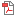 